Geactualiseerde samenwerkingsovereenkomst inzake Data Archiving and Networked Services - DANSKNAW e n NWO komen overeen als volgt1.0 Oprichting, doelstelling en taken DANSNWO en KNAW hebben per 1 Juli 2005 het instituut Data Archiving and Networked Services (DANS)  opgerichtDANS heeft tot doel het opbouwen en in stand houden van een nationale wetenschappelijke data­ infrastructuur voor de sociale en geesteswetenschappen. DANS heeft de volgende hoofdtaken:het ontsluiten, voor de lange termijn bewaren en voor gebruik beschikbaar maken van wetenschappelijk relevante databestanden, volgens de nieuwste standaarden;het bevorderen van het (her) gebruik van deze databestanden;het verzamelen en toegang bieden tot onderzoeksinformatie in Nederland;het bieden van een naar buiten gerichte dienstverlening, waarbij sprake is van een nationaal loket voor sub 1.2 genoemde disciplinesOrganenDANS ke nt de volgende organen:de stuurgroepde directeurde wetenschappelijke adviesraadStuurgroepDe stuurgroep is belast met het toezicht op de algemene gang van zaken binnen DANS en met het toezicht op het door de directeur gevoerde beheer en beleid als ook de door de directeur bereikte resultaten en is voorts belast met de taken en bevoegdheden die hem krachtens deze regeling zijn opgedragen.Het beleid van de directeur wordt jaarlijks ter goedkeuring aan de stuurgroep voorgelegd conform artikel 5 van deze overeenkomst.De stuurgroep is als volgt samengesteld:namens NWO: de directe ur lnstituten;namens KNAW: de direc te ur lnstituten.Oe vergaderingen worden bij toerbeurt geleid doo r ee n ver tege nwoo rd ige r van NWO en een vertegenwoordiger van KNAW. Terzake van de besluitvorming binnen de stuurgroep geldt het volgende:de stuurgroep streeft bij het  nemen van besluiten naar unanimiteit;indien unanimiteit niet haalbaar is dan wordt de bemiddeling ingeroepen van de president van de KNAW en de voorzitter van het algemeen bestuur NWO;de stuurgroep kan alleen besluiten nemen indien zowel NWO als KNAW vertegenwoordigd is;in spoedeisende gevallen kan besluitvorming schriftelijk plaatsvinden.Terzake van de werkwijze van de stuurgroep geldt voor het overige:de stuurgroep kan zich laten bijstaan door een ambtelijk secretaris;de vergaderingen van de stuurgroep worden bijgewoond door de directeur tenzij de stuurgroep te kennen heeft gegeven zonder hem te willen vergaderen;de stuurgroep vergadert tenminste twee maal per jaar en verder wanneer een van de leden dan wel de directeur daarom verzoe Directeur4.1 De directeur is belast met de leiding van DANS. Hij bepaalt het beleid en stuurt en coördineert alle processen die de resultaten en de kwaliteit van de werkzaamheden van DANS dienen. De directeur is verantwoordelijk voor de financiële positie van DANS en haar resultaten.De directeur verschaft de stuurgroep gevraagd en ongevraagd tijdig alle informatie waarover 'l.ij uit hoofde van haar toezichthoudende taak moet kunnen beschikken.De directeur doet aan de stuurgroep een opgave van al zijn nevenfuncties.De KNAW benoemt, met instemming van NWO, de directeur en stelt diens bezoldiging en overige arbeidsvoorwaarden vast.Bij de start van de procedure tot benoeming bepaalt de stuurgroep, in overleg met de directie KNAW e n de algemeen directeur NWO het profiel van de directeur en de samenstelling van de benoemingsadviescommissie.De directeur instituut van KNAW voert jaarlijks een functioner ingsges prck met de directeur. Van het functioneringsgesprek wordt een verslag gemaakt dat door de betrokken partijen wordt ondertekend.De KNAW kan, met instemming van NWO, de directeur schorsen of ontslaan op unanieme voordracht van de stuurgroep onder toepassing van de bepalingen uit de CAO-NU.De directeur wijst een persoon aan die zijn taken in geval van belet of ontstentenis waarneemt. Deze aanwijzing behoeft de goedkeuring van de stuurgroep.5 Beleid, programmering, begroting en verslagleggingEenmaal per vier jaar - of zoveel vaker als nodig - stelt de directeur een meerjarenbeleidsplan met een daarbij behorende meerjarenraming op.Uiterlijk drie maanden voor aanvang van het boekjaar stelt de directeur in concept een werkprogramma en een daarbij behorende meer jaarbegroting op.Het werkprogramma en de begroting alsmede het meerjarenbeleidsplan behoeven de goedkeuring van de stuurgroep.Het werkprogramma en de begroting alsmede het meerjarenbeleidsplan kunnen pas worden uitgevoerd na goedkeuring door NWO en KNAW en nadat deze de noodzakelijke financiën hebben toegekend.ingrijpende wijzigingen in de organisatiestructuur behoeven de voorafgaande goedkeuring van de stuurgroep.Uiterlijk twee maanden na afronding van het boekjaar stelt de directeur een directieverslag en jaarrekening op, waarin mede verslag wordt gedaan van de bereikte resultaten.Dit verslag behoeft de goedkeuring van de stuurgroep.BeheerDANS maakt deel uit van de organisatie van de KNAW en is geen zelfstandig rechtspersoon. DANS zal zich als volgt presenteren: 'DANS is een instituut van KNAW en NWO'.Op DANS zijn alle regels en richtlijnen van toepassing zoals geldend voor instituten van de KNAWet personeel van DANS is in dienst van de KNAW; voor het personeel gelden de arbeidsvoorwaarden en rechtspositieregelingen van de KNAW.DANS kent een Onderdeelcommissie van de Ondernemingsraad KNAW.De KNAW verleent aan de directeur een mandaat overeenkomstig de regeling 'standaard mandaatbedrijfsvoering KNAW'. Ter zake van de aangelegenheden als bedoeld in artikel 3 (aangelegenheden waar voorafgaande goedkeuring is vereist) en artikel 4 (uitzonderingen op de beschikkingsbevoegdheden)  maakt de KNAW met de stuurgroep nadere afspraken en in welke gevallen de KNAW voor deze aangelegenhedenmandaat verleent aan de stuurgroep. MiddelenDe middelen van DANS bestaan uit:de samenwerking bijdragen van NWO en KNAW;eventuele overige bijdragen van NWO en KNAW;subsidies en inkomsten van derden.De bijdragen worden geïndexeerd voor zover NWO en KNAW loon -en/of -prijsbijstelling ontvangen van het Ministerie van OCW; in welk verband de samenwerkingsbijdrage 65% als personeel en 35% als materieel wordt beschouwd.De samenwerkingsbijdrage zijn als volgt:vanwege 6 77 voor het jaar 2015 en verder;vanwege KNAW 2503 voor 2015-2016, r2453 voor 2017 en verder.Partijen zijn bevoegd hun samenwerkingsbijdrage jaarlijks v66r 1 juli voorafgaand aan het kalenderjaar waarop de nieuwe bijdrage van toepassing is, aan te passen met inachtneming van het eten is bepaald onder 7.3 Voor zover een neerwaartse bijstelling leidt tot niet verrijdbare tekorten en/of herstructureringskosten komen deze voor rekening van de partij die deze tekorten en/of kosten veroorzaaktPartijen berichten elkaar scl wiftelijk voor juli over de gewijzigde bijdrage. indien voor deze datum geen bericht van wijziging heeft plaatsgevonden, geldt de bijdrage van het afgelopen jaar als bijdrage voor het komende jaar.NWO maakt zijn samenwerkings bijdrage in twee termijnen over naar KNAW, te weten in januari en juni. Wetenschappelijke adviesraad8.1 De wetenschappelijke advies raad (WAR) adviseert de directeur, de stuurgroep en NWO en KNAWgevraagd en ongevraagd over het werkprogramma van DANS, in het bijzonder de aard, de richtingen de kwaliteit van de activiteiten.De leden van de WAR worden benoemd door de stuurgroep , gehoord de directeur en de zittende leden van de WAR.De WAR telt tenminste drie leden.Voor het overige is het reglement 'Wetenschap Commissies KNAW' vanovcreeoko ms tige toepassing9 Evaluatie9.1 NWO en KNAW dragen zorg voor periodieke evaluatie van het functioneren en presteren van DANS op basis van het Standaard Evaluatie Protocol.9.2 Evaluatie conform dit protocol vindt voor het eerst plaats in 2010 en elke zes jaar daarna.9.3 NWO en KNAW dragen zorg voor een tussentijdse evaluatie in 2007 en elke zes jaar daarna10 Inwerkingtreding, duur, wijziging en/of opzegging van deze overeenkomst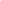 10.1 Deze overeenkomst vervangt de overeenkomst g!!slotcn d.d. 4 eprembcr 2006 en treedt in werkinc op de datum van ondcrtckening door beide par jen.10.2. Dczc overeenkomst  wordt aangegaan  voor een  periode van 10  Jaar.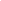 10.3 Deze overeenkomst kan in overeenstemming tussen partijen worden gewijzigd.10.4 Deze overeenkomst kan met inachtneming van een opzegtermijn van een jaar door een der partijenworden geeindigd.10.5 Eventuele opzegging geschiedt schriftelijk en steeds per einde van het kalenderjaar.In geval van beëindiging van de overeenkomst maken NWO en KNAW afspraken over opheffing dan wel gewijzigde voortzetting van DANS, KNAW en NWO nemen in dat geval in het bijzonder de verantwoordelijkheid op zich op de bij DANS gedeponeerde databestanden op een zo verantwoord mogelijke wijze en onder gelijkwaardige technische voorwaarden elders onder te brengen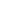 bij opheffing en of gewijzigde voortzetting wordt en de daaraan verbonden kosten van beëindiging of herstructurering gedragen naar rato van de op dat  moment geldende  samenwerking bijdragen, verminderd met de bijdragen bij voortzetting.11 Geschillen11.1 Bij gc schillen tussen NWO en KNAW over de uitvoering van deze samnwnklngsovcre nkom r stellenpartijen ecn gesthrllencommis le in die over h t g schil een bindende uitspraak doet.11.2 Beide partijen wijzen een lid aan voor deze commissie, welke beide leden een derde lid aanzoeken, dat als voorzitter fungeert.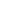 